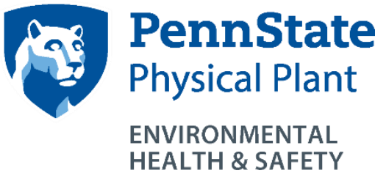 Aerial/Scissor Lift Programhttp://ehs.psu.edu/aerial-scissor-lifts/overview EHS Contact: Tony Cygan, ajc28@psu.edu814-865-6391Who and what does this program apply to?						University employees who operate an aerial or scissor lift. Equipment which is utilized to elevate operators such as articulating boom lifts, man-lifts/cherry pickers, scissor lifts, extendable/telescoping aerial lifts, and vehicle mounted aerial/bucket trucks.What are the key requirements of this program?Supervisors must: Be thoroughly informed of the contents of this program and how it relates to their areas of responsibility and authority.Ensure employee compliance with all provisions of the Aerial/Scissor Lift program.Ensure that their employees receive aerial/scissor lift training when required.Ensure employees are provided with and use appropriate personal protective equipment.Employees must:Comply with all provisions of the Aerial/Scissor Lift program, including attending required training sessions and conducting pre-use equipment inspections.Promptly report any safety concerns related to aerial/scissor lifts to their immediate supervisor.Training Requirements: Certification of aerial/scissor lift operators at PSU is a three-step process consisting of classroom instruction, hands-on training and hands-on evaluation. Employees must receive training and pass an evaluation of their driving skills before being allowed to operate an aerial or scissor lift independently.Documented reevaluation of each aerial/scissor lift operator will be completed at least once every three years.Retraining is required whenever:The operator has been observed to be using the aerial/scissor lift in an unsafe manner.The operator has been involved in an accident or a near-miss incident.The operator has received an evaluation that reveals the operator is not using the aerial/scissor lift safely.The operator is assigned to operate a different type of equipment.A condition in the workplace changes in a manner that could affect safe operation of the equipment.Inspection Requirements:Pre-Use: Before use each day or at the beginning of each shift, the aerial/scissor lift shall be given a visual inspection and functional test by the operator.Annual: An annual inspection is required and must be conducted by an authorized person qualified as a mechanic on the type of aerial/scissor lift.Recordkeeping Requirements: Work units must maintain records of all aerial/lift training, pre-use inspections, annual equipment inspections and repair records. For additional information:	Penn State Aerial/Scissor Lift ProgramOSHA Regulations 	http://www.osha.gov/29 CFR 1926 Subpart L – Scaffolds (Aerial and Scissor Lifts fall under this OSHA Subpart)29 CFR 1910.67 - Vehicle-mounted elevating and rotating work platform (Bucket Trucks)ANSI A92 Standards – Regarding elevating work platforms 